Государственное профессиональное образовательное учреждение Ярославской области Мышкинский политехнический колледжУтверждаю: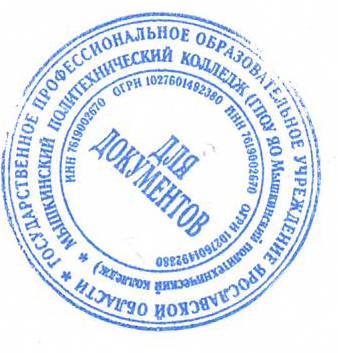 Директор ГПОУ Мышкинского политехнического колледжа /Т.А.Кошелева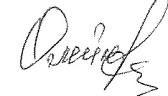 31августа 2022 г.Рабочая программа учебной дисциплиныИСТОРИЯ РОССИИподготовки специалистов среднего звена «Эксплуатация и ремонт сельскохозяйственной техники и оборудования»МЫШКИН 2022СОДЕРЖАНИЕОБЩАЯ ХАРАКТЕРИСТИКА ПРИМЕРНОЙ РАБОЧЕЙ ПРОГРАММЫ УЧЕБНОЙ ДИСЦИПЛИНЫ «ИСТОРИЯ РОССИИ»Место дисциплины в структуре основной образовательной программыУчебная дисциплина «СГ.01. История России» является обязательной частью социально-гуманитарного	цикла	примерной	основной	образовательной	программы	в соответствии с ФГОС СПО по специальности/профессии «Эксплуатация и ремонт сельскохозяйственной техники и оборудования». Особое значение дисциплина имеет при формировании и развитии ОК 01, ОК 02, ОК03, ОК 04, ОК 05, ОК 06, ОК 10.Цель и планируемые результаты освоения дисциплиныЦелью учебной дисциплины является формирование представлений об истории России, как истории Отечества, ее основных вехах истории, воспитание базовых национальных ценностей, уважения к истории, культуре, традициям. Дисциплина имеет также историко-просвещенческую направленность, формируя у молодёжи способность и готовность к защите исторической правды и сохранению исторической памяти, противодействию фальсификации исторических фактов.Актуальность учебной дисциплины «История России» заключается в его практической направленности на реализацию единства интересов личности, общества и государства в деле воспитания гражданина России. Дисциплина способствует формированию патриотизма, гражданственности как важнейших направлений воспитания школьников.В рамках программы учебной дисциплины обучающимися осваиваются следующие умения и знания:СТРУКТУРА И СОДЕРЖАНИЕ УЧЕБНОЙ ДИСЦИПЛИНЫОбъем учебной дисциплины и виды учебной работыТематический план и содержание учебной дисциплиныУСЛОВИЯ РЕАЛИЗАЦИИ УЧЕБНОЙ ДИСЦИПЛИНЫДля реализации программы учебной дисциплины должны быть предусмотрены следующие специальные помещения:Кабинет «Социально-гуманитарных дисциплин», оснащенный оборудованием:учебная доска;рабочие места по количеству обучающихся; наглядные пособия;рабочее место преподавателя;техническими средствами обучения:персональный компьютер с лицензионным программным обеспечением; мультимедийный проектор;мультимедийный экран; лазерная указка;средства аудиовизуализации.Информационное обеспечение реализации программыДля реализации программы библиотечный фонд образовательной организации должен иметь печатные и/или электронные образовательные и информационные ресурсы для использования в образовательном процессе. При формировании библиотечного фонда образовательной организацией выбирается не менее одного издания из перечисленных ниже печатных изданий и (или) электронных изданий в качестве основного, при этом список может быть дополнен новыми изданиями.Основные печатные изданияАртемов, В. В. История (для всех специальностей СПО) : учебник для студентов учреждений сред. проф. образования / В.В. Артемов, Ю.Н. Лубченков. - 3-е изд., стер. – Москва : Академия, 2020. – 256 с.Зуев, М. Н. История России ХХ – начала ХХI века : учебник и практикум для среднего профессионального образования / М. Н. Зуев, С. Я. Лавренов. — Москва : Издательство Юрайт, 2022. — 299 с.История России XX – начала XXI века : учебник для среднего профессионального образования / Д. О. Чураков [и др.] ; под редакцией Д. О. Чуракова, С. А. Саркисяна. — 3-е изд., перераб. и доп. – Москва : Издательство Юрайт, 2020. – 311 с.История России с древнейших времен до наших дней : учебное пособие / А. Х. Даудов, А. Ю. Дворниченко, Ю. В. Кривошеев [и др.] ; под. ред. А. Х. Даудов. - СПб : Изд- во С.-Петерб. ун-та, 2019. - 368 с.Основные электронные изданияЗуев, М. Н. История России ХХ - начала ХХI века : учебник и практикум для среднего профессионального образования / М. Н. Зуев, С. Я. Лавренов. — Москва : Издательство Юрайт, 2022. — 299 с. — (Профессиональное образование). — ISBN 978-5- 534-01245-3. — Текст : электронный // Образовательная платформа Юрайт [сайт]. — URL: https://urait.ru/bcode/491562 (дата обращения: 10.02.2022).История России XX - начала XXI века : учебник для среднего профессионального образования / Д. О. Чураков [и др.] ; под редакцией Д. О. Чуракова, С. А. Саркисяна. — 3-е изд., перераб. и доп. — Москва : Издательство Юрайт, 2020. — 311 с. — (Профессиональное образование). — ISBN 978-5-534-13853-5. — Текст : электронный // Образовательная платформа Юрайт [сайт]. — URL: https://urait.ru/bcode/467055 (дата обращения: 10.02.2022).Сафонов, А. А. История (конец XX — начало XXI века) : учебное пособие для среднего профессионального образования / А. А. Сафонов, М. А. Сафонова. — Москва : Издательство Юрайт, 2022. –— 245 с. – (Профессиональное образование). — ISBN 978-5- 534-12892-5. — Текст : электронный // Образовательная платформа Юрайт [сайт]. — URL: https://urait.ru/bcode/496927 (дата обращения: 10.02.2022).История России с древнейших времен до наших дней : учебное пособие / А. Х. Даудов, А. Ю. Дворниченко, Ю. В. Кривошеев [и др.] ; под. ред. А. Х. Даудов. - СПб : Изд- во С.-Петерб. ун-та, 2019. - 368 с. - ISBN 978-5-288-05973-5. - Текст : электронный. - URL: https://znanium.com/catalog/product/1081437 (дата обращения: 12.09.2022). – Режим доступа: по подписке.Дополнительные источникиВолошина, В.Ю. История России. 1917-1993 годы: учебное пособие для среднего профессионального образования / В.Ю. Волошина, А.Г. Быкова. – 2-е изд., перераб. и доп.– Москва: Издательство Юрайт, 2020. – 242 с. – (Профессиональное образование). – ISBN 978-5-534-05792-8. – Текст: непосредственный.История России. XX – начало XXI века: учебник для среднего профессионального образования / Л.И. Семенникова [и др.]; под редакцией Л.И. Семенниковой. – 7-е изд., испр. и доп. – Москва: Юрайт, 2020. – 328 с. - (Профессиональное образование). – ISBN 978-5-534-09384. – Текст: непосредственный.История: учебное пособие / П.С. Самыгин, С.И. Самыгин, В.Н. Шевелев, Е.В. Шевелева. – Москва: ИНФРА-М, 2020. – 528 с. – (Среднее профессиональное образование). – ISBN 978-5-16-102693-9. – Текст: непосредственный.Касьянов, В.В. История России: учебное пособие для среднего профессионального образования / В.В. Касьянов. – 2-е изд., перераб. и доп. – Москва: Издательство Юрайт, 2020. – 255 с. – (Профессиональное образование). – ISBN 978-5-534- 09549-4. – Текст: непосредственный.Кириллов, В.В. История России: учебник для среднего профессионального образования / В.В. Кириллов, М.А. Бравина. – 4-е изд., перераб. и доп. – Москва: Издательство Юрайт, 2021. – 565 с. – (Профессиональное образование). – ISBN 978-5-534- 08560-0. – Текст: непосредственный.Князев, Е.А. История России XX век: учебник для среднего профессионального образования / Е.А. Князев. – Москва: Юрайт, 2021. – 234 с. – (Профессиональное образование). –ISBN 978-5-534-13336-3. – Текст: непосредственный.Крамаренко, Р.А. История России: учебное пособие для среднего профессионального образования / Р.А. Крамаренко. – 2-е изд., испр. и доп. – Москва: Издательство Юрайт, 2020. – 197 с. – (Профессиональное образование). – ISBN 978-5-534- 09199-1. – Текст: непосредственный.Мокроусова, Л.Г. История России: учебное пособие для среднего профессионального образования / Л.Г. Мокроусова, А. Н. Павлова. – Москва: Издательство Юрайт, 2020. – 128 с. – (Профессиональное образование). – ISBN 978-5-534-08376-7. – Текст: непосредственный.Некрасова, М.Б. История России: учебник и практикум для среднего профессионального образования / М.Б. Некрасова. – 5-е изд., перераб. и доп. – Москва: Юрайт, 2020. – 363 с. – (Профессиональное образование). – ISBN 978-5-534-05027-1. – Текст: непосредственный.Прядеин, В.С. История России в схемах, таблицах, терминах и тестах: учебное пособие для среднего профессионального образования / В.С. Прядеин; под научной редакцией В.М. Кириллова. – Москва: Издательство Юрайт, 2020. – 198 с. – (Профессиональное образование). – ISBN 978-5-534-05440-8. – Текст: непосредственный.Санин, Г.А. Крым. Страницы истории: пособие для учителей общеобразовательных организаций / Г.А. Санин. – Москва: Просвещение, 2015. – 80 с. – ISBN 978-5- 09-034351-0. – Текст: непосредственный.Степанова, Л.Г. История России. Практикум: учебное пособие для среднего профессионального образования / Л.Г. Степанова. – Москва: Издательство Юрайт, 2021. –231 с. – (Профессиональное образование). – ISBN 978-5-534-10705-0. – Текст: непосредственный.4. КОНТРОЛЬ И ОЦЕНКА РЕЗУЛЬТАТОВ ОСВОЕНИЯ УЧЕБНОЙ ДИСЦИПЛИНЫ1.ОБЩАЯ	ХАРАКТЕРИСТИКА	РАБОЧЕЙПРОГРАММЫ УЧЕБНОЙ ДИСЦИПЛИНЫ32.СТРУКТУРА И СОДЕРЖАНИЕ УЧЕБНОЙ ДИСЦИПЛИНЫ53.УСЛОВИЯ РЕАЛИЗАЦИИ УЧЕБНОЙ ДИСЦИПЛИНЫ104.КОНТРОЛЬ И ОЦЕНКА РЕЗУЛЬТАТОВ ОСВОЕНИЯ УЧЕБНОЙДИСЦИПЛИНЫ13Коды ОК, ПКУменияЗнанияОК 01,ОК 02,ОК 03,ОК 04,ОК 05,ОК 06,ОК 10ПК …Должен уметь:отражать понимание России в мировых политических и социально- экономических процессах XX - начала XXI века, знание достижений страны и ее народа; умение характеризовать	историческое значение Российской революции, Гражданской войны, Новой экономической		политики, индустриализации				и коллективизации в СССР, решающую роль СССР в победе над нацизмом, значение советских научно-технологических успехов, освоения космоса; понимание причин и следствий распада СССР, возрождения Российской Федерации как	мировой			державы, воссоединения Крыма с Россией, специальной военной операции на Украине и других важнейших событий XX – начала XXI века; особенности развития культуры народов СССР (России);анализировать текстовые, визуальные источники историческойДолжен знать:основные периоды истории Российского государства, ключевые социально-экономическиепроцессы, а также даты важнейших событий отечественной истории;имена героев Первой мировой, Гражданской, Великой Отечественной войн, исторических личностей, внесших значительный вклад в социально-экономическое, политическое и культурное развитие России в XX – начале XXI века;ключевые события, основные даты и этапы истории России и мира в XX – начале XXI века; выдающихся	деятелей отечественной и всемирной истории; важнейших достижений культуры, ценностных ориентиров;основные этапы эволюции внешней политики России, роль и место России в общемировом пространстве;основные тенденции и явления в культуре; роль науки, культуры и религии в сохранении иинформации, в том числе исторические карты/схемы, по истории России и зарубежных стран XX – начала XXI века; сопоставлять информацию, представленную в различных		источниках; формализовать	историческую информацию в виде таблиц, схем, графиков, диаграмм;защищать историческую правду, не допускать умаления подвига народа при защите Отечества, готовность давать отпор фальсификациям	российской истории;составлять						описание (реконструкцию)	в		устной	и письменной		форме		исторических событий,		явлений,			процессов истории	родного		края,			истории России и всемирной истории XX - начала XXI века и их участников, образа жизни людей и его изменения в Новейшую эпоху; формулировать и обосновывать собственную точку зрения (версию, оценку) с опорой на фактический материал, в том числе используя источники разных типов;выявлять существенные черты исторических событий, явлений,		процессов; систематизировать историческую информацию в соответствии с заданными критериями; сравнивать изученные исторические события, явления, процессы;осуществлять с соблюдением правил		информационной безопасности поиск исторической информации по истории России и зарубежных стран XX – начала XXI века в справочной литературе, сети Интернет, СМИ для решения познавательных задач; оценивать полноту	и		достоверность информации с точки зрения ее соответствия				исторической действительности;–         характеризовать	места, участников, результаты важнейших исторических событий в истории Российского государства;укреплении национальных и государственных традиций;Россия накануне Первой мировой войны. Ход военных действий. Власть, общество, экономика, культура. Предпосылки революции;Февральская революция 1917 года. Двоевластие. Октябрьская революция. Первые преобразования большевиков. Гражданская война и интервенция. Политика «военного коммунизма». Общество, культура в годы революций и Гражданской войны;Нэп. Образование СССР. СССР в годы нэпа. «Великий перелом».	Индустриализация, коллективизация,	культурная революция. Первые Пятилетки. Политический строй и репрессии. Внешняя политика СССР. Укрепление Обороноспособности;Великая	Отечественная война 1941-1945 годы: причины, силы сторон, основные операции. Государство и общество в годы войны, массовый героизм советского народа, единство фронта и тыла, человек на войне. Нацистский оккупационный режим, зверства		захватчиков. Освободительная миссия Красной Армии. Победа над Японией. Решающий вклад СССР в Великую Победу. Защита памяти о Великой Победе; СССР в 1945-1991 годы. Экономические развитие и реформы.Политическая система «развитого социализма». Развитие науки, образования, культуры. «Холодная война» и внешняя политика. СССР и мировая социалистическая система. Причины распада Советского Союза;Российская Федерация в 1992-2022 годы. Становление новой России. Возрождение Российской Федерации как великой державы в XXI веке. Экономическая исоотносить год с веком, устанавливать   последовательность и длительность исторических событий;давать оценку историческим событиям и обосновывать свою точку зрения с помощью исторических фактов и собственных аргументов;применять исторические знания в учебной и внеучебной деятельности, в современном поликультурном, полиэтничном и многоконфессиональном обществе;демонстрировать патриотизм, гражданственность, уважение к своему	Отечеству	— многонациональному Российскому государству, в соответствии с идеями взаимопонимания, согласия и мира между людьми и народами, вдухе демократических ценностей современного общества.социальная	модернизация. Культурное пространство и повседневная жизнь. Укрепление обороноспособности.Воссоединение с Крымом и Севастополем. Специальная военная операция. Место России в современном мире.Вид учебной работыОбъем в часахОбъем образовательной программы элективного курса36в т.ч. в форме практической подготовки-в т. ч.:в т. ч.:теоретическое обучение36Наименование разделов и темПримерное содержание учебного материала и формы организации деятельности обучающихсяОбъем, акад. ч. /в том числе в форме практической подготовки, акад. чКоды компетенций иличностных результатов, формированию которыхспособствует элементпрограммы1234Тема 1. Россия – великая наша державаСодержание учебного материала2ОК 01, ОК 02,ОК 03, ОК 04,ОК 05, ОК 06,ОК 10ПК …Тема 1. Россия – великая наша державаимн России. Становление духовных основ России. Место и роль России в мировом сообществе. Содружество народов России и единство российской цивилизации. Пространство России и его геополитическое, экономическое и культурное значение. Российские инновации и устремленность в будущее.2ОК 01, ОК 02,ОК 03, ОК 04,ОК 05, ОК 06,ОК 10ПК …Тема 2. Александр Невский как спаситель РусиСодержание учебного материала2ОК 01, ОК 02,ОК 03, ОК 05,ОК 06, ОК 10ПК …Тема 2. Александр Невский как спаситель Русиыбор союзников Даниилом Галицким. Александр Ярославович. Невская битва и Ледовое побоище. Столкновение двух христианских течений: православие и католичество. Любечский съезд. Русь и Орда. Отношение Александра с Ордой.2ОК 01, ОК 02,ОК 03, ОК 05,ОК 06, ОК 10ПК …Тема 3. Смута и её преодолениеСодержание учебного материала2ОК 01, ОК 02,ОК 03, ОК 05,ОК 06, ОК 10ПК …Тема 3. Смута и её преодолениеДинастический кризис и причины Смутного времени. Избрание государей посредством народного голосования. Столкновение с иностранными захватчиками и зарождение гражданско-патриотической идентичности в ходе 1-2 народного ополчений.2ОК 01, ОК 02,ОК 03, ОК 05,ОК 06, ОК 10ПК …Тема 4. Волим под царя восточного, православногоСодержание учебного материала2ОК 01, ОК 02,ОК 03, ОК 04,ОК 05, ОК 06,ОК 10ПК …Тема 4. Волим под царя восточного, православногозаимоотношения России и Польши. Вопросы национальной и культурной идентичности приграничных княжеств западной и южной Руси (Запорожское казачество). Борьба за свободу под руководством Богдана Хмельницкого. Земский собор 1653 г. и Переяславская Рада 1654 г.2ОК 01, ОК 02,ОК 03, ОК 04,ОК 05, ОК 06,ОК 10ПК …Содержание учебного материала2Тема 5. Пётр Великий.Строитель великой империиВзаимодействие Петра I с европейскими державами (северная война, прутские походы). Формирование нового курса развития России: западноориентированный подход. Россия – империя. Социальные, экономические и политические изменения в стране. Строительство великой империи: цена и результаты.2ОК 01, ОК 02,ОК 03, ОК 04,ОК 05, ОК 06,ОК 10ПК …Тема 6.Отторженная возвратихСодержание учебного материала2ОК 01, ОК 02,ОК 03, ОК 04,ОК 05, ОК 06,ОК 10ПК …Тема 6.Отторженная возвратихПросвещённый абсолютизм в России. Положение Российской империи в мировом порядке: русско-турецкие войны (присоединение Крыма), разделы Речи Посполитой. Расцвет культуры Российской империи и еёзначение в мире. Строительство городов в Северном Причерноморье.2ОК 01, ОК 02,ОК 03, ОК 04,ОК 05, ОК 06,ОК 10ПК …Тема 7. Крымская война – «Пиррова победа Европы»Содержание учебного материала2ОК 01, ОК 02,ОК 03, ОК 04,ОК 05, ОК 06,ОК 10ПК …Тема 7. Крымская война – «Пиррова победа Европы»«Восточный вопрос». Положение держав в восточной Европе. Курс императора Николая I. Расстановка сил перед Крымской войной. Ход военных действий. Оборона Севастополя. Итоги Крымской войны.2ОК 01, ОК 02,ОК 03, ОК 04,ОК 05, ОК 06,ОК 10ПК …Тема	8.	Гибель империиСодержание учебного материала2ОК 01, ОК 02,ОК 03, ОК 04,ОК 05, ОК 06,ОК 10ПК …Тема	8.	Гибель империиПервая русская революция 1905-1907 гг. Первая мировая война и её значение для российской истории: причины, предпосылки, ход военных действий (Брусиловский прорыв), расстановка сил. Февральская революция и Брестский мир. Октябрь 1917 г. как реакция на происходящие события: причины и ход Октябрьской революции.Гражданская война.2ОК 01, ОК 02,ОК 03, ОК 04,ОК 05, ОК 06,ОК 10ПК …Тема	9.	От великих потрясений		к Великой победеСодержание учебного материала2ОК 01, ОК 02,ОК 03, ОК 04,ОК 05, ОК 06,ОК 10ПК …Тема	9.	От великих потрясений		к Великой победеНовая экономическая политика. Антирелигиозная компания. Коллективизация и ее последствия. Индустриализация. Патриотический поворот в идеологии советской власти и его выражение в Великой Отечественной Войне.2ОК 01, ОК 02,ОК 03, ОК 04,ОК 05, ОК 06,ОК 10ПК …Тема 10. Вставай, страна огромнаяСодержание учебного материала6ОК 01, ОК 02,ОК 03, ОК 04,ОК 05, ОК 06,ОК 10ПК …Тема 10. Вставай, страна огромнаяПричины и предпосылки Второй мировой войны. Основные этапы и события Великой Отечественной войны. Патриотический подъем народа в годы Отечественной Войны. Фронт и тыл. Защитники Родины и пособники нацистов. Великая Отечественная война в исторической памяти нашего народа.6ОК 01, ОК 02,ОК 03, ОК 04,ОК 05, ОК 06,ОК 10ПК …Содержание учебного материала2Тема 11. В буднях великих строекГеополитические результаты Великой Отечественной. Экономика и общество СССР после Победы. Пути восстановления экономики – процессы и дискуссии. Экономическая модель послевоенного СССР, идеи социалистической автаркии. Продолжение и последующее сворачивание патриотического курса в идеологии. Атомный проект и создание советского ВПК. План преобразования природы.2ОК 01, ОК 02,ОК 03, ОК 04,ОК 05, ОК 06,ОК 10ПК …Тема	12.	Отперестройки	ккризису,	откризиса	к возрождениюСодержание учебного материала2ОК 01, ОК 02,ОК 03, ОК 04,ОК 05, ОК 06,ОК 10ПК …Тема	12.	Отперестройки	ккризису,	откризиса	к возрождениюИдеология и действующие лица «перестройки». Россия и страны СНГ в 1990-е годы. Кризис экономики – цена реформ. Безработица и криминализация общества. Пропаганда деструктивных идеологий среди молодёжи. Олигархизация. Конфликты на Северном Кавказе.Положение национальных меньшинств в новообразованном государстве.2ОК 01, ОК 02,ОК 03, ОК 04,ОК 05, ОК 06,ОК 10ПК …Тема 13. Россия. ХХI векСодержание учебного материала2ОК 01, ОК 02,ОК 03, ОК 04,ОК 05, ОК 06,ОК 10ПК …Тема 13. Россия. ХХI векЗапрос на национальное возрождение в обществе. Укрепление патриотических настроений. Владимир Путин. Деолигархизация и укрепление вертикали власти. Курс на суверенную внешнюю политику: от Мюнхенской речи до операции в Сирии. Экономическое возрождение: энергетика, сельское хозяйство, национальные проекты. Возвращение ценностей в конституцию. Спецоперация по защитеДонбасса.2ОК 01, ОК 02,ОК 03, ОК 04,ОК 05, ОК 06,ОК 10ПК …Тема 14. История антироссийской пропагандыСодержание учебного материала2ОК 01, ОК 02,ОК 03, ОК 04,ОК 05, ОК 06,ОК 10ПК …Тема 14. История антироссийской пропагандыЛивонская война – истоки русофобской мифологии. «Завещание Петра великого» - антироссийская фальшивка. Пропаганда Наполеона Бонапарта. Либеральная и революционная антироссийская пропаганда в Европе в XIX столетии и роль в ней российской революционной эмиграции. Образ большевистской угрозы в подготовке гитлеровской агрессии. Антисоветская пропаганда эпохи Холодной войны.Мифологемы и центры распространения современной русофобии.2ОК 01, ОК 02,ОК 03, ОК 04,ОК 05, ОК 06,ОК 10ПК …Тема	15.	Слава русского оружияСодержание учебного материала2ОК 01, ОК 02,ОК 03, ОК 04,ОК 05, ОК 06,ОК 10ПК …Тема	15.	Слава русского оружияРанние этапы истории российского оружейного дела: государев пушечный двор, тульские оружейники. Значение военно- промышленного комплекса в истории экономической модернизации Российской Империи: Путиловский и Обуховский заводы, развитие2ОК 01, ОК 02,ОК 03, ОК 04,ОК 05, ОК 06,ОК 10ПК …авиации. Сталинская индустриализация. Пятилетки. ВПК в эпоху Великой Отечественной Войны – всё для фронта, всё для победы. Космическая отрасль, авиация, ракетостроение, кораблестроения. Современный российский ВПК и его новейшие разработки.Тема 16. Россия в делеСодержание учебного материала2ОК 01, ОК 02,ОК 03, ОК 04,ОК 05, ОК 06,ОК 10ПК …Тема 16. Россия в делеВысокие технологии. Энергетика. Сельское хозяйство. Освоение Арктики. Развитие сообщений – дороги и мосты. Космос. Перспективы импортозамещения и технологических рывков.2ОК 01, ОК 02,ОК 03, ОК 04,ОК 05, ОК 06,ОК 10ПК …Всего:Всего:36Результаты обученияКритерии оценкиМетоды оценкиПеречень знаний, осваиваемых в рамках учебной дисциплиныПеречень знаний, осваиваемых в рамках учебной дисциплиныПеречень знаний, осваиваемых в рамках учебной дисциплиныЗнать:Демонстрация знания об основных тенденциях	экономического, политического и культурного развития России.Демонстрация знания об основных источниках информации и ресурсов для решения задач и проблем в историческом контексте.Демонстрирование знания о приемах структурирования информации.Демонстрация знания о формате оформления результатов поиска информации.Демонстрирование знания о возможных		траекториях личностного	развития	в соответствии с принятой системой ценностей.Демонстрация знания о психологии коллектива психологии личности.Сформированность знаний о роли науки, культуры и религии в сохранении	и	укреплении национальных и государственных традиций.Демонстрация знания о сущности гражданско-патриотической позиции.Демонстрация	знания	об общечеловеческих ценностях.Демонстрация знания о содержании и назначении важнейших правовых и законодательных	актовгосударственного	значения. Сформированность знаний о перспективных направлениях и основных проблемах развития РФ на современном этапе.Экспертноеосновные	периоды	историиДемонстрация знания об основных тенденциях	экономического, политического и культурного развития России.Демонстрация знания об основных источниках информации и ресурсов для решения задач и проблем в историческом контексте.Демонстрирование знания о приемах структурирования информации.Демонстрация знания о формате оформления результатов поиска информации.Демонстрирование знания о возможных		траекториях личностного	развития	в соответствии с принятой системой ценностей.Демонстрация знания о психологии коллектива психологии личности.Сформированность знаний о роли науки, культуры и религии в сохранении	и	укреплении национальных и государственных традиций.Демонстрация знания о сущности гражданско-патриотической позиции.Демонстрация	знания	об общечеловеческих ценностях.Демонстрация знания о содержании и назначении важнейших правовых и законодательных	актовгосударственного	значения. Сформированность знаний о перспективных направлениях и основных проблемах развития РФ на современном этапе.наблюдение	иРоссийского государства,   ключевыеДемонстрация знания об основных тенденциях	экономического, политического и культурного развития России.Демонстрация знания об основных источниках информации и ресурсов для решения задач и проблем в историческом контексте.Демонстрирование знания о приемах структурирования информации.Демонстрация знания о формате оформления результатов поиска информации.Демонстрирование знания о возможных		траекториях личностного	развития	в соответствии с принятой системой ценностей.Демонстрация знания о психологии коллектива психологии личности.Сформированность знаний о роли науки, культуры и религии в сохранении	и	укреплении национальных и государственных традиций.Демонстрация знания о сущности гражданско-патриотической позиции.Демонстрация	знания	об общечеловеческих ценностях.Демонстрация знания о содержании и назначении важнейших правовых и законодательных	актовгосударственного	значения. Сформированность знаний о перспективных направлениях и основных проблемах развития РФ на современном этапе.оцениваниесоциально-экономические процессы, аДемонстрация знания об основных тенденциях	экономического, политического и культурного развития России.Демонстрация знания об основных источниках информации и ресурсов для решения задач и проблем в историческом контексте.Демонстрирование знания о приемах структурирования информации.Демонстрация знания о формате оформления результатов поиска информации.Демонстрирование знания о возможных		траекториях личностного	развития	в соответствии с принятой системой ценностей.Демонстрация знания о психологии коллектива психологии личности.Сформированность знаний о роли науки, культуры и религии в сохранении	и	укреплении национальных и государственных традиций.Демонстрация знания о сущности гражданско-патриотической позиции.Демонстрация	знания	об общечеловеческих ценностях.Демонстрация знания о содержании и назначении важнейших правовых и законодательных	актовгосударственного	значения. Сформированность знаний о перспективных направлениях и основных проблемах развития РФ на современном этапе.знаний	натакже	даты	важнейших	событийДемонстрация знания об основных тенденциях	экономического, политического и культурного развития России.Демонстрация знания об основных источниках информации и ресурсов для решения задач и проблем в историческом контексте.Демонстрирование знания о приемах структурирования информации.Демонстрация знания о формате оформления результатов поиска информации.Демонстрирование знания о возможных		траекториях личностного	развития	в соответствии с принятой системой ценностей.Демонстрация знания о психологии коллектива психологии личности.Сформированность знаний о роли науки, культуры и религии в сохранении	и	укреплении национальных и государственных традиций.Демонстрация знания о сущности гражданско-патриотической позиции.Демонстрация	знания	об общечеловеческих ценностях.Демонстрация знания о содержании и назначении важнейших правовых и законодательных	актовгосударственного	значения. Сформированность знаний о перспективных направлениях и основных проблемах развития РФ на современном этапе.теоретическихотечественной истории;Демонстрация знания об основных тенденциях	экономического, политического и культурного развития России.Демонстрация знания об основных источниках информации и ресурсов для решения задач и проблем в историческом контексте.Демонстрирование знания о приемах структурирования информации.Демонстрация знания о формате оформления результатов поиска информации.Демонстрирование знания о возможных		траекториях личностного	развития	в соответствии с принятой системой ценностей.Демонстрация знания о психологии коллектива психологии личности.Сформированность знаний о роли науки, культуры и религии в сохранении	и	укреплении национальных и государственных традиций.Демонстрация знания о сущности гражданско-патриотической позиции.Демонстрация	знания	об общечеловеческих ценностях.Демонстрация знания о содержании и назначении важнейших правовых и законодательных	актовгосударственного	значения. Сформированность знаний о перспективных направлениях и основных проблемах развития РФ на современном этапе.занятиях.имена героев Первой мировой, Гражданской, Великой Отечественной войн, исторических личностей, внесших значительный вклад всоциально-экономическое,Демонстрация знания об основных тенденциях	экономического, политического и культурного развития России.Демонстрация знания об основных источниках информации и ресурсов для решения задач и проблем в историческом контексте.Демонстрирование знания о приемах структурирования информации.Демонстрация знания о формате оформления результатов поиска информации.Демонстрирование знания о возможных		траекториях личностного	развития	в соответствии с принятой системой ценностей.Демонстрация знания о психологии коллектива психологии личности.Сформированность знаний о роли науки, культуры и религии в сохранении	и	укреплении национальных и государственных традиций.Демонстрация знания о сущности гражданско-патриотической позиции.Демонстрация	знания	об общечеловеческих ценностях.Демонстрация знания о содержании и назначении важнейших правовых и законодательных	актовгосударственного	значения. Сформированность знаний о перспективных направлениях и основных проблемах развития РФ на современном этапе.Оцениваниевыполнения индивидуальных и	групповых заданий.политическое и культурное развитиеДемонстрация знания об основных тенденциях	экономического, политического и культурного развития России.Демонстрация знания об основных источниках информации и ресурсов для решения задач и проблем в историческом контексте.Демонстрирование знания о приемах структурирования информации.Демонстрация знания о формате оформления результатов поиска информации.Демонстрирование знания о возможных		траекториях личностного	развития	в соответствии с принятой системой ценностей.Демонстрация знания о психологии коллектива психологии личности.Сформированность знаний о роли науки, культуры и религии в сохранении	и	укреплении национальных и государственных традиций.Демонстрация знания о сущности гражданско-патриотической позиции.Демонстрация	знания	об общечеловеческих ценностях.Демонстрация знания о содержании и назначении важнейших правовых и законодательных	актовгосударственного	значения. Сформированность знаний о перспективных направлениях и основных проблемах развития РФ на современном этапе.России в XX – начале XXI века;Демонстрация знания об основных тенденциях	экономического, политического и культурного развития России.Демонстрация знания об основных источниках информации и ресурсов для решения задач и проблем в историческом контексте.Демонстрирование знания о приемах структурирования информации.Демонстрация знания о формате оформления результатов поиска информации.Демонстрирование знания о возможных		траекториях личностного	развития	в соответствии с принятой системой ценностей.Демонстрация знания о психологии коллектива психологии личности.Сформированность знаний о роли науки, культуры и религии в сохранении	и	укреплении национальных и государственных традиций.Демонстрация знания о сущности гражданско-патриотической позиции.Демонстрация	знания	об общечеловеческих ценностях.Демонстрация знания о содержании и назначении важнейших правовых и законодательных	актовгосударственного	значения. Сформированность знаний о перспективных направлениях и основных проблемах развития РФ на современном этапе.ключевые события, основныеДемонстрация знания об основных тенденциях	экономического, политического и культурного развития России.Демонстрация знания об основных источниках информации и ресурсов для решения задач и проблем в историческом контексте.Демонстрирование знания о приемах структурирования информации.Демонстрация знания о формате оформления результатов поиска информации.Демонстрирование знания о возможных		траекториях личностного	развития	в соответствии с принятой системой ценностей.Демонстрация знания о психологии коллектива психологии личности.Сформированность знаний о роли науки, культуры и религии в сохранении	и	укреплении национальных и государственных традиций.Демонстрация знания о сущности гражданско-патриотической позиции.Демонстрация	знания	об общечеловеческих ценностях.Демонстрация знания о содержании и назначении важнейших правовых и законодательных	актовгосударственного	значения. Сформированность знаний о перспективных направлениях и основных проблемах развития РФ на современном этапе.даты и этапы истории России и мира вДемонстрация знания об основных тенденциях	экономического, политического и культурного развития России.Демонстрация знания об основных источниках информации и ресурсов для решения задач и проблем в историческом контексте.Демонстрирование знания о приемах структурирования информации.Демонстрация знания о формате оформления результатов поиска информации.Демонстрирование знания о возможных		траекториях личностного	развития	в соответствии с принятой системой ценностей.Демонстрация знания о психологии коллектива психологии личности.Сформированность знаний о роли науки, культуры и религии в сохранении	и	укреплении национальных и государственных традиций.Демонстрация знания о сущности гражданско-патриотической позиции.Демонстрация	знания	об общечеловеческих ценностях.Демонстрация знания о содержании и назначении важнейших правовых и законодательных	актовгосударственного	значения. Сформированность знаний о перспективных направлениях и основных проблемах развития РФ на современном этапе.XX – начале XXI века; выдающихсяДемонстрация знания об основных тенденциях	экономического, политического и культурного развития России.Демонстрация знания об основных источниках информации и ресурсов для решения задач и проблем в историческом контексте.Демонстрирование знания о приемах структурирования информации.Демонстрация знания о формате оформления результатов поиска информации.Демонстрирование знания о возможных		траекториях личностного	развития	в соответствии с принятой системой ценностей.Демонстрация знания о психологии коллектива психологии личности.Сформированность знаний о роли науки, культуры и религии в сохранении	и	укреплении национальных и государственных традиций.Демонстрация знания о сущности гражданско-патриотической позиции.Демонстрация	знания	об общечеловеческих ценностях.Демонстрация знания о содержании и назначении важнейших правовых и законодательных	актовгосударственного	значения. Сформированность знаний о перспективных направлениях и основных проблемах развития РФ на современном этапе.деятелей отечественной и всемирнойДемонстрация знания об основных тенденциях	экономического, политического и культурного развития России.Демонстрация знания об основных источниках информации и ресурсов для решения задач и проблем в историческом контексте.Демонстрирование знания о приемах структурирования информации.Демонстрация знания о формате оформления результатов поиска информации.Демонстрирование знания о возможных		траекториях личностного	развития	в соответствии с принятой системой ценностей.Демонстрация знания о психологии коллектива психологии личности.Сформированность знаний о роли науки, культуры и религии в сохранении	и	укреплении национальных и государственных традиций.Демонстрация знания о сущности гражданско-патриотической позиции.Демонстрация	знания	об общечеловеческих ценностях.Демонстрация знания о содержании и назначении важнейших правовых и законодательных	актовгосударственного	значения. Сформированность знаний о перспективных направлениях и основных проблемах развития РФ на современном этапе.истории;	важнейших	достиженийДемонстрация знания об основных тенденциях	экономического, политического и культурного развития России.Демонстрация знания об основных источниках информации и ресурсов для решения задач и проблем в историческом контексте.Демонстрирование знания о приемах структурирования информации.Демонстрация знания о формате оформления результатов поиска информации.Демонстрирование знания о возможных		траекториях личностного	развития	в соответствии с принятой системой ценностей.Демонстрация знания о психологии коллектива психологии личности.Сформированность знаний о роли науки, культуры и религии в сохранении	и	укреплении национальных и государственных традиций.Демонстрация знания о сущности гражданско-патриотической позиции.Демонстрация	знания	об общечеловеческих ценностях.Демонстрация знания о содержании и назначении важнейших правовых и законодательных	актовгосударственного	значения. Сформированность знаний о перспективных направлениях и основных проблемах развития РФ на современном этапе.культуры, ценностных ориентиров;Демонстрация знания об основных тенденциях	экономического, политического и культурного развития России.Демонстрация знания об основных источниках информации и ресурсов для решения задач и проблем в историческом контексте.Демонстрирование знания о приемах структурирования информации.Демонстрация знания о формате оформления результатов поиска информации.Демонстрирование знания о возможных		траекториях личностного	развития	в соответствии с принятой системой ценностей.Демонстрация знания о психологии коллектива психологии личности.Сформированность знаний о роли науки, культуры и религии в сохранении	и	укреплении национальных и государственных традиций.Демонстрация знания о сущности гражданско-патриотической позиции.Демонстрация	знания	об общечеловеческих ценностях.Демонстрация знания о содержании и назначении важнейших правовых и законодательных	актовгосударственного	значения. Сформированность знаний о перспективных направлениях и основных проблемах развития РФ на современном этапе.основные	этапы	эволюцииДемонстрация знания об основных тенденциях	экономического, политического и культурного развития России.Демонстрация знания об основных источниках информации и ресурсов для решения задач и проблем в историческом контексте.Демонстрирование знания о приемах структурирования информации.Демонстрация знания о формате оформления результатов поиска информации.Демонстрирование знания о возможных		траекториях личностного	развития	в соответствии с принятой системой ценностей.Демонстрация знания о психологии коллектива психологии личности.Сформированность знаний о роли науки, культуры и религии в сохранении	и	укреплении национальных и государственных традиций.Демонстрация знания о сущности гражданско-патриотической позиции.Демонстрация	знания	об общечеловеческих ценностях.Демонстрация знания о содержании и назначении важнейших правовых и законодательных	актовгосударственного	значения. Сформированность знаний о перспективных направлениях и основных проблемах развития РФ на современном этапе.внешней политики России, роль иДемонстрация знания об основных тенденциях	экономического, политического и культурного развития России.Демонстрация знания об основных источниках информации и ресурсов для решения задач и проблем в историческом контексте.Демонстрирование знания о приемах структурирования информации.Демонстрация знания о формате оформления результатов поиска информации.Демонстрирование знания о возможных		траекториях личностного	развития	в соответствии с принятой системой ценностей.Демонстрация знания о психологии коллектива психологии личности.Сформированность знаний о роли науки, культуры и религии в сохранении	и	укреплении национальных и государственных традиций.Демонстрация знания о сущности гражданско-патриотической позиции.Демонстрация	знания	об общечеловеческих ценностях.Демонстрация знания о содержании и назначении важнейших правовых и законодательных	актовгосударственного	значения. Сформированность знаний о перспективных направлениях и основных проблемах развития РФ на современном этапе.место	России	в	общемировомДемонстрация знания об основных тенденциях	экономического, политического и культурного развития России.Демонстрация знания об основных источниках информации и ресурсов для решения задач и проблем в историческом контексте.Демонстрирование знания о приемах структурирования информации.Демонстрация знания о формате оформления результатов поиска информации.Демонстрирование знания о возможных		траекториях личностного	развития	в соответствии с принятой системой ценностей.Демонстрация знания о психологии коллектива психологии личности.Сформированность знаний о роли науки, культуры и религии в сохранении	и	укреплении национальных и государственных традиций.Демонстрация знания о сущности гражданско-патриотической позиции.Демонстрация	знания	об общечеловеческих ценностях.Демонстрация знания о содержании и назначении важнейших правовых и законодательных	актовгосударственного	значения. Сформированность знаний о перспективных направлениях и основных проблемах развития РФ на современном этапе.пространстве;Демонстрация знания об основных тенденциях	экономического, политического и культурного развития России.Демонстрация знания об основных источниках информации и ресурсов для решения задач и проблем в историческом контексте.Демонстрирование знания о приемах структурирования информации.Демонстрация знания о формате оформления результатов поиска информации.Демонстрирование знания о возможных		траекториях личностного	развития	в соответствии с принятой системой ценностей.Демонстрация знания о психологии коллектива психологии личности.Сформированность знаний о роли науки, культуры и религии в сохранении	и	укреплении национальных и государственных традиций.Демонстрация знания о сущности гражданско-патриотической позиции.Демонстрация	знания	об общечеловеческих ценностях.Демонстрация знания о содержании и назначении важнейших правовых и законодательных	актовгосударственного	значения. Сформированность знаний о перспективных направлениях и основных проблемах развития РФ на современном этапе.основные тенденции и явленияДемонстрация знания об основных тенденциях	экономического, политического и культурного развития России.Демонстрация знания об основных источниках информации и ресурсов для решения задач и проблем в историческом контексте.Демонстрирование знания о приемах структурирования информации.Демонстрация знания о формате оформления результатов поиска информации.Демонстрирование знания о возможных		траекториях личностного	развития	в соответствии с принятой системой ценностей.Демонстрация знания о психологии коллектива психологии личности.Сформированность знаний о роли науки, культуры и религии в сохранении	и	укреплении национальных и государственных традиций.Демонстрация знания о сущности гражданско-патриотической позиции.Демонстрация	знания	об общечеловеческих ценностях.Демонстрация знания о содержании и назначении важнейших правовых и законодательных	актовгосударственного	значения. Сформированность знаний о перспективных направлениях и основных проблемах развития РФ на современном этапе.в культуре; роль науки, культуры иДемонстрация знания об основных тенденциях	экономического, политического и культурного развития России.Демонстрация знания об основных источниках информации и ресурсов для решения задач и проблем в историческом контексте.Демонстрирование знания о приемах структурирования информации.Демонстрация знания о формате оформления результатов поиска информации.Демонстрирование знания о возможных		траекториях личностного	развития	в соответствии с принятой системой ценностей.Демонстрация знания о психологии коллектива психологии личности.Сформированность знаний о роли науки, культуры и религии в сохранении	и	укреплении национальных и государственных традиций.Демонстрация знания о сущности гражданско-патриотической позиции.Демонстрация	знания	об общечеловеческих ценностях.Демонстрация знания о содержании и назначении важнейших правовых и законодательных	актовгосударственного	значения. Сформированность знаний о перспективных направлениях и основных проблемах развития РФ на современном этапе.религии в сохранении и укрепленииДемонстрация знания об основных тенденциях	экономического, политического и культурного развития России.Демонстрация знания об основных источниках информации и ресурсов для решения задач и проблем в историческом контексте.Демонстрирование знания о приемах структурирования информации.Демонстрация знания о формате оформления результатов поиска информации.Демонстрирование знания о возможных		траекториях личностного	развития	в соответствии с принятой системой ценностей.Демонстрация знания о психологии коллектива психологии личности.Сформированность знаний о роли науки, культуры и религии в сохранении	и	укреплении национальных и государственных традиций.Демонстрация знания о сущности гражданско-патриотической позиции.Демонстрация	знания	об общечеловеческих ценностях.Демонстрация знания о содержании и назначении важнейших правовых и законодательных	актовгосударственного	значения. Сформированность знаний о перспективных направлениях и основных проблемах развития РФ на современном этапе.национальных	и	государственныхДемонстрация знания об основных тенденциях	экономического, политического и культурного развития России.Демонстрация знания об основных источниках информации и ресурсов для решения задач и проблем в историческом контексте.Демонстрирование знания о приемах структурирования информации.Демонстрация знания о формате оформления результатов поиска информации.Демонстрирование знания о возможных		траекториях личностного	развития	в соответствии с принятой системой ценностей.Демонстрация знания о психологии коллектива психологии личности.Сформированность знаний о роли науки, культуры и религии в сохранении	и	укреплении национальных и государственных традиций.Демонстрация знания о сущности гражданско-патриотической позиции.Демонстрация	знания	об общечеловеческих ценностях.Демонстрация знания о содержании и назначении важнейших правовых и законодательных	актовгосударственного	значения. Сформированность знаний о перспективных направлениях и основных проблемах развития РФ на современном этапе.традиций;Демонстрация знания об основных тенденциях	экономического, политического и культурного развития России.Демонстрация знания об основных источниках информации и ресурсов для решения задач и проблем в историческом контексте.Демонстрирование знания о приемах структурирования информации.Демонстрация знания о формате оформления результатов поиска информации.Демонстрирование знания о возможных		траекториях личностного	развития	в соответствии с принятой системой ценностей.Демонстрация знания о психологии коллектива психологии личности.Сформированность знаний о роли науки, культуры и религии в сохранении	и	укреплении национальных и государственных традиций.Демонстрация знания о сущности гражданско-патриотической позиции.Демонстрация	знания	об общечеловеческих ценностях.Демонстрация знания о содержании и назначении важнейших правовых и законодательных	актовгосударственного	значения. Сформированность знаний о перспективных направлениях и основных проблемах развития РФ на современном этапе.Россия	накануне	ПервойДемонстрация знания об основных тенденциях	экономического, политического и культурного развития России.Демонстрация знания об основных источниках информации и ресурсов для решения задач и проблем в историческом контексте.Демонстрирование знания о приемах структурирования информации.Демонстрация знания о формате оформления результатов поиска информации.Демонстрирование знания о возможных		траекториях личностного	развития	в соответствии с принятой системой ценностей.Демонстрация знания о психологии коллектива психологии личности.Сформированность знаний о роли науки, культуры и религии в сохранении	и	укреплении национальных и государственных традиций.Демонстрация знания о сущности гражданско-патриотической позиции.Демонстрация	знания	об общечеловеческих ценностях.Демонстрация знания о содержании и назначении важнейших правовых и законодательных	актовгосударственного	значения. Сформированность знаний о перспективных направлениях и основных проблемах развития РФ на современном этапе.мировой	войны.	Ход	военныхДемонстрация знания об основных тенденциях	экономического, политического и культурного развития России.Демонстрация знания об основных источниках информации и ресурсов для решения задач и проблем в историческом контексте.Демонстрирование знания о приемах структурирования информации.Демонстрация знания о формате оформления результатов поиска информации.Демонстрирование знания о возможных		траекториях личностного	развития	в соответствии с принятой системой ценностей.Демонстрация знания о психологии коллектива психологии личности.Сформированность знаний о роли науки, культуры и религии в сохранении	и	укреплении национальных и государственных традиций.Демонстрация знания о сущности гражданско-патриотической позиции.Демонстрация	знания	об общечеловеческих ценностях.Демонстрация знания о содержании и назначении важнейших правовых и законодательных	актовгосударственного	значения. Сформированность знаний о перспективных направлениях и основных проблемах развития РФ на современном этапе.действий.	Власть,	общество,Демонстрация знания об основных тенденциях	экономического, политического и культурного развития России.Демонстрация знания об основных источниках информации и ресурсов для решения задач и проблем в историческом контексте.Демонстрирование знания о приемах структурирования информации.Демонстрация знания о формате оформления результатов поиска информации.Демонстрирование знания о возможных		траекториях личностного	развития	в соответствии с принятой системой ценностей.Демонстрация знания о психологии коллектива психологии личности.Сформированность знаний о роли науки, культуры и религии в сохранении	и	укреплении национальных и государственных традиций.Демонстрация знания о сущности гражданско-патриотической позиции.Демонстрация	знания	об общечеловеческих ценностях.Демонстрация знания о содержании и назначении важнейших правовых и законодательных	актовгосударственного	значения. Сформированность знаний о перспективных направлениях и основных проблемах развития РФ на современном этапе.экономика,	культура.	ПредпосылкиДемонстрация знания об основных тенденциях	экономического, политического и культурного развития России.Демонстрация знания об основных источниках информации и ресурсов для решения задач и проблем в историческом контексте.Демонстрирование знания о приемах структурирования информации.Демонстрация знания о формате оформления результатов поиска информации.Демонстрирование знания о возможных		траекториях личностного	развития	в соответствии с принятой системой ценностей.Демонстрация знания о психологии коллектива психологии личности.Сформированность знаний о роли науки, культуры и религии в сохранении	и	укреплении национальных и государственных традиций.Демонстрация знания о сущности гражданско-патриотической позиции.Демонстрация	знания	об общечеловеческих ценностях.Демонстрация знания о содержании и назначении важнейших правовых и законодательных	актовгосударственного	значения. Сформированность знаний о перспективных направлениях и основных проблемах развития РФ на современном этапе.революции;Демонстрация знания об основных тенденциях	экономического, политического и культурного развития России.Демонстрация знания об основных источниках информации и ресурсов для решения задач и проблем в историческом контексте.Демонстрирование знания о приемах структурирования информации.Демонстрация знания о формате оформления результатов поиска информации.Демонстрирование знания о возможных		траекториях личностного	развития	в соответствии с принятой системой ценностей.Демонстрация знания о психологии коллектива психологии личности.Сформированность знаний о роли науки, культуры и религии в сохранении	и	укреплении национальных и государственных традиций.Демонстрация знания о сущности гражданско-патриотической позиции.Демонстрация	знания	об общечеловеческих ценностях.Демонстрация знания о содержании и назначении важнейших правовых и законодательных	актовгосударственного	значения. Сформированность знаний о перспективных направлениях и основных проблемах развития РФ на современном этапе.Февральская революция 1917Демонстрация знания об основных тенденциях	экономического, политического и культурного развития России.Демонстрация знания об основных источниках информации и ресурсов для решения задач и проблем в историческом контексте.Демонстрирование знания о приемах структурирования информации.Демонстрация знания о формате оформления результатов поиска информации.Демонстрирование знания о возможных		траекториях личностного	развития	в соответствии с принятой системой ценностей.Демонстрация знания о психологии коллектива психологии личности.Сформированность знаний о роли науки, культуры и религии в сохранении	и	укреплении национальных и государственных традиций.Демонстрация знания о сущности гражданско-патриотической позиции.Демонстрация	знания	об общечеловеческих ценностях.Демонстрация знания о содержании и назначении важнейших правовых и законодательных	актовгосударственного	значения. Сформированность знаний о перспективных направлениях и основных проблемах развития РФ на современном этапе.года.	Двоевластие.	ОктябрьскаяДемонстрация знания об основных тенденциях	экономического, политического и культурного развития России.Демонстрация знания об основных источниках информации и ресурсов для решения задач и проблем в историческом контексте.Демонстрирование знания о приемах структурирования информации.Демонстрация знания о формате оформления результатов поиска информации.Демонстрирование знания о возможных		траекториях личностного	развития	в соответствии с принятой системой ценностей.Демонстрация знания о психологии коллектива психологии личности.Сформированность знаний о роли науки, культуры и религии в сохранении	и	укреплении национальных и государственных традиций.Демонстрация знания о сущности гражданско-патриотической позиции.Демонстрация	знания	об общечеловеческих ценностях.Демонстрация знания о содержании и назначении важнейших правовых и законодательных	актовгосударственного	значения. Сформированность знаний о перспективных направлениях и основных проблемах развития РФ на современном этапе.революция. Первые   преобразованияДемонстрация знания об основных тенденциях	экономического, политического и культурного развития России.Демонстрация знания об основных источниках информации и ресурсов для решения задач и проблем в историческом контексте.Демонстрирование знания о приемах структурирования информации.Демонстрация знания о формате оформления результатов поиска информации.Демонстрирование знания о возможных		траекториях личностного	развития	в соответствии с принятой системой ценностей.Демонстрация знания о психологии коллектива психологии личности.Сформированность знаний о роли науки, культуры и религии в сохранении	и	укреплении национальных и государственных традиций.Демонстрация знания о сущности гражданско-патриотической позиции.Демонстрация	знания	об общечеловеческих ценностях.Демонстрация знания о содержании и назначении важнейших правовых и законодательных	актовгосударственного	значения. Сформированность знаний о перспективных направлениях и основных проблемах развития РФ на современном этапе.большевиков. Гражданская война иДемонстрация знания об основных тенденциях	экономического, политического и культурного развития России.Демонстрация знания об основных источниках информации и ресурсов для решения задач и проблем в историческом контексте.Демонстрирование знания о приемах структурирования информации.Демонстрация знания о формате оформления результатов поиска информации.Демонстрирование знания о возможных		траекториях личностного	развития	в соответствии с принятой системой ценностей.Демонстрация знания о психологии коллектива психологии личности.Сформированность знаний о роли науки, культуры и религии в сохранении	и	укреплении национальных и государственных традиций.Демонстрация знания о сущности гражданско-патриотической позиции.Демонстрация	знания	об общечеловеческих ценностях.Демонстрация знания о содержании и назначении важнейших правовых и законодательных	актовгосударственного	значения. Сформированность знаний о перспективных направлениях и основных проблемах развития РФ на современном этапе.интервенция.	Политика	«военногоДемонстрация знания об основных тенденциях	экономического, политического и культурного развития России.Демонстрация знания об основных источниках информации и ресурсов для решения задач и проблем в историческом контексте.Демонстрирование знания о приемах структурирования информации.Демонстрация знания о формате оформления результатов поиска информации.Демонстрирование знания о возможных		траекториях личностного	развития	в соответствии с принятой системой ценностей.Демонстрация знания о психологии коллектива психологии личности.Сформированность знаний о роли науки, культуры и религии в сохранении	и	укреплении национальных и государственных традиций.Демонстрация знания о сущности гражданско-патриотической позиции.Демонстрация	знания	об общечеловеческих ценностях.Демонстрация знания о содержании и назначении важнейших правовых и законодательных	актовгосударственного	значения. Сформированность знаний о перспективных направлениях и основных проблемах развития РФ на современном этапе.коммунизма». Общество, культура вДемонстрация знания об основных тенденциях	экономического, политического и культурного развития России.Демонстрация знания об основных источниках информации и ресурсов для решения задач и проблем в историческом контексте.Демонстрирование знания о приемах структурирования информации.Демонстрация знания о формате оформления результатов поиска информации.Демонстрирование знания о возможных		траекториях личностного	развития	в соответствии с принятой системой ценностей.Демонстрация знания о психологии коллектива психологии личности.Сформированность знаний о роли науки, культуры и религии в сохранении	и	укреплении национальных и государственных традиций.Демонстрация знания о сущности гражданско-патриотической позиции.Демонстрация	знания	об общечеловеческих ценностях.Демонстрация знания о содержании и назначении важнейших правовых и законодательных	актовгосударственного	значения. Сформированность знаний о перспективных направлениях и основных проблемах развития РФ на современном этапе.годы	революций	и	ГражданскойДемонстрация знания об основных тенденциях	экономического, политического и культурного развития России.Демонстрация знания об основных источниках информации и ресурсов для решения задач и проблем в историческом контексте.Демонстрирование знания о приемах структурирования информации.Демонстрация знания о формате оформления результатов поиска информации.Демонстрирование знания о возможных		траекториях личностного	развития	в соответствии с принятой системой ценностей.Демонстрация знания о психологии коллектива психологии личности.Сформированность знаний о роли науки, культуры и религии в сохранении	и	укреплении национальных и государственных традиций.Демонстрация знания о сущности гражданско-патриотической позиции.Демонстрация	знания	об общечеловеческих ценностях.Демонстрация знания о содержании и назначении важнейших правовых и законодательных	актовгосударственного	значения. Сформированность знаний о перспективных направлениях и основных проблемах развития РФ на современном этапе.войны;Демонстрация знания об основных тенденциях	экономического, политического и культурного развития России.Демонстрация знания об основных источниках информации и ресурсов для решения задач и проблем в историческом контексте.Демонстрирование знания о приемах структурирования информации.Демонстрация знания о формате оформления результатов поиска информации.Демонстрирование знания о возможных		траекториях личностного	развития	в соответствии с принятой системой ценностей.Демонстрация знания о психологии коллектива психологии личности.Сформированность знаний о роли науки, культуры и религии в сохранении	и	укреплении национальных и государственных традиций.Демонстрация знания о сущности гражданско-патриотической позиции.Демонстрация	знания	об общечеловеческих ценностях.Демонстрация знания о содержании и назначении важнейших правовых и законодательных	актовгосударственного	значения. Сформированность знаний о перспективных направлениях и основных проблемах развития РФ на современном этапе.Нэп. Образование СССР. СССРДемонстрация знания об основных тенденциях	экономического, политического и культурного развития России.Демонстрация знания об основных источниках информации и ресурсов для решения задач и проблем в историческом контексте.Демонстрирование знания о приемах структурирования информации.Демонстрация знания о формате оформления результатов поиска информации.Демонстрирование знания о возможных		траекториях личностного	развития	в соответствии с принятой системой ценностей.Демонстрация знания о психологии коллектива психологии личности.Сформированность знаний о роли науки, культуры и религии в сохранении	и	укреплении национальных и государственных традиций.Демонстрация знания о сущности гражданско-патриотической позиции.Демонстрация	знания	об общечеловеческих ценностях.Демонстрация знания о содержании и назначении важнейших правовых и законодательных	актовгосударственного	значения. Сформированность знаний о перспективных направлениях и основных проблемах развития РФ на современном этапе.в годы   нэпа.   «Великий   перелом».Демонстрация знания об основных тенденциях	экономического, политического и культурного развития России.Демонстрация знания об основных источниках информации и ресурсов для решения задач и проблем в историческом контексте.Демонстрирование знания о приемах структурирования информации.Демонстрация знания о формате оформления результатов поиска информации.Демонстрирование знания о возможных		траекториях личностного	развития	в соответствии с принятой системой ценностей.Демонстрация знания о психологии коллектива психологии личности.Сформированность знаний о роли науки, культуры и религии в сохранении	и	укреплении национальных и государственных традиций.Демонстрация знания о сущности гражданско-патриотической позиции.Демонстрация	знания	об общечеловеческих ценностях.Демонстрация знания о содержании и назначении важнейших правовых и законодательных	актовгосударственного	значения. Сформированность знаний о перспективных направлениях и основных проблемах развития РФ на современном этапе.Индустриализация, коллективизация,Демонстрация знания об основных тенденциях	экономического, политического и культурного развития России.Демонстрация знания об основных источниках информации и ресурсов для решения задач и проблем в историческом контексте.Демонстрирование знания о приемах структурирования информации.Демонстрация знания о формате оформления результатов поиска информации.Демонстрирование знания о возможных		траекториях личностного	развития	в соответствии с принятой системой ценностей.Демонстрация знания о психологии коллектива психологии личности.Сформированность знаний о роли науки, культуры и религии в сохранении	и	укреплении национальных и государственных традиций.Демонстрация знания о сущности гражданско-патриотической позиции.Демонстрация	знания	об общечеловеческих ценностях.Демонстрация знания о содержании и назначении важнейших правовых и законодательных	актовгосударственного	значения. Сформированность знаний о перспективных направлениях и основных проблемах развития РФ на современном этапе.культурная	революция.	ПервыеДемонстрация знания об основных тенденциях	экономического, политического и культурного развития России.Демонстрация знания об основных источниках информации и ресурсов для решения задач и проблем в историческом контексте.Демонстрирование знания о приемах структурирования информации.Демонстрация знания о формате оформления результатов поиска информации.Демонстрирование знания о возможных		траекториях личностного	развития	в соответствии с принятой системой ценностей.Демонстрация знания о психологии коллектива психологии личности.Сформированность знаний о роли науки, культуры и религии в сохранении	и	укреплении национальных и государственных традиций.Демонстрация знания о сущности гражданско-патриотической позиции.Демонстрация	знания	об общечеловеческих ценностях.Демонстрация знания о содержании и назначении важнейших правовых и законодательных	актовгосударственного	значения. Сформированность знаний о перспективных направлениях и основных проблемах развития РФ на современном этапе.Пятилетки.	Политический	строй	иДемонстрация знания об основных тенденциях	экономического, политического и культурного развития России.Демонстрация знания об основных источниках информации и ресурсов для решения задач и проблем в историческом контексте.Демонстрирование знания о приемах структурирования информации.Демонстрация знания о формате оформления результатов поиска информации.Демонстрирование знания о возможных		траекториях личностного	развития	в соответствии с принятой системой ценностей.Демонстрация знания о психологии коллектива психологии личности.Сформированность знаний о роли науки, культуры и религии в сохранении	и	укреплении национальных и государственных традиций.Демонстрация знания о сущности гражданско-патриотической позиции.Демонстрация	знания	об общечеловеческих ценностях.Демонстрация знания о содержании и назначении важнейших правовых и законодательных	актовгосударственного	значения. Сформированность знаний о перспективных направлениях и основных проблемах развития РФ на современном этапе.репрессии. Внешняя политика СССР. Укрепление Обороноспособности;Великая Отечественная война 1941-1945 годы: причины, силы сторон, основные операции. Государство и общество в годы войны, массовый героизм советского народа, единство фронта и тыла, человек на войне. Нацистский оккупационный режим, зверства захватчиков. Освободительная миссия Красной Армии. Победа над Японией. Решающий вклад СССР в Великую Победу. Защита памяти о Великой Победе;	СССР		в		1945-1991		годы. Экономические развитие и реформы. Политическая			система	«развитого социализма».				Развитие			науки, образования,	культуры.	«Холодная война» и внешняя политика. СССР и мировая	социалистическая	система. Причины распада Советского Союза;Российская Федерация в 1992-2022 годы. Становление новой России. Возрождение Российской Федерации как великой державы в XXI веке. Экономическая и социальная модернизация.	Культурное пространство и повседневная жизнь. Укрепление обороноспособности. Воссоединение с Крымом и Севастополем. Специальная военная операция. Место России всовременном мире.Перечень умений, осваиваемых в рамках элективного курсаПеречень умений, осваиваемых в рамках элективного курсаПеречень умений, осваиваемых в рамках элективного курсаУметь:отражать понимание России в мировых политических и социально- экономических процессах XX - начала XXI века, знание достижений страны и ее народа; умение характеризовать историческое значение Российской революции, Гражданской войны, Новой экономической политики, индустриализации и коллективизации в СССР, решающую роль СССР в победе над нацизмом, значение советских научно-технологических успехов, освоения космоса; пониманиепричин и следствий распада СССР, возрождения Российской ФедерацииДемонстрация	умения ориентироваться в современной экономической, политической и культурной ситуации в России и мире.Демонстрирование	умения распознавать задачу и/или проблему в историческом контексте.Демонстрация	умения анализировать задачу и/или проблему в историческом контексте и выделять ее составные части.Демонстрация умения оценивать результат	и	последствия исторических событий.Подготовка выступлений	с проблемно- тематическими сообщениями (докладами, презентациями).как мировой державы, воссоединения Крыма с Россией, специальной военной операции на Украине и других важнейших событий XX – начала XXI века; особенности развития культуры народов СССР (России);анализировать			текстовые, визуальные источники исторической информации, в том числе исторические карты/схемы, по истории России и зарубежных стран XX – начала XXI века; сопоставлять информацию, представленную в различных		источниках; формализовать	историческую информацию в виде таблиц, схем, графиков, диаграмм;защищать		историческую правду, не допускать умаления подвига народа при защите Отечества, готовность	давать	отпор фальсификациям российской истории;составлять	описание (реконструкцию) в устной и письменной форме исторических событий, явлений, процессов истории родного края, истории России и всемирной истории XX - начала XXI века и их участников,образа жизни людей и его изменения в Новейшую эпоху; формулировать и обосновывать собственную точку зрения (версию, оценку) с опорой на фактический материал, в том числе используя источники разных типов;выявлять	существенные черты исторических событий, явлений,			процессов; систематизировать историческую информацию в соответствии с заданными критериями; сравнивать изученные исторические события, явления, процессы;осуществлять с соблюдением правил	информационной безопасности поиск исторической информации по истории России и зарубежных стран XX – начала XXI века в справочной литературе, сети Интернет, СМИ для решения познавательных задач; оцениватьСформированность	умений определять задачи поиска исторической информации.Демонстрация умения определять необходимые	источники информации.Демонстрация		умения структурировать	получаемую информацию.Демонстрация умения выделять наиболее значимое в перечне информации.Демонстрация умения оценивать практическую	значимость результатов поиска и умения оформлять результаты поиска.Сформированность			умения выстраивать		траекторию личностного	развития		в соответствии с принятой системой ценностей.Демонстрация	умения организовывать и мотивировать коллектив для совместной деятельности.Демонстрация умения излагать свои мысли в контексте современной экономической, политической и культурной ситуации в России и мире.Демонстрирование	умения осознавать личную ответственность за судьбу России.Демонстрация умения проявлять социальную	активность	и гражданскую зрелость.Демонстрирование	уменияприменять	средства информационных технологий для решения поставленных задач.Сформированность	умения анализировать правовые и законодательные		акты регионального значения.полноту и достоверность информации с точки зрения ее соответствия исторической действительности;–         характеризовать	места, участников, результаты важнейших исторических событий в истории Российского государства;соотносить год с веком, устанавливать последовательность и длительность исторических событий;давать оценку историческим событиям и обосновывать свою точку зрения с помощью исторических фактов и собственных аргументов;применять	исторические знания в учебной и внеучебной деятельности, в современном поликультурном, полиэтничном и многоконфессиональном обществе;демонстрировать патриотизм, гражданственность, уважение к своему	Отечеству		— многонациональному Российскому государству, в соответствии с идеями взаимопонимания, согласия и мира между людьми и народами, в духе демократических	ценностей современного общества.